						Nowy Sącz, dnia 5 kwietnia 2023 r.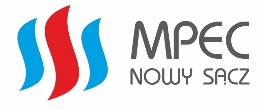 Sprawa: ZP.60.DWC.4.2023Dotyczy: postępowania o udzielenie zamówienia sektorowego nie podlegającego pod ustawę Prawo zamówień publicznych na podstawie art. 2 ust. 1 pkt 2 w związku z art. 5 ust. 4 pkt 3 ustawy p.z.p. prowadzonego w trybie przetargu nieograniczonego.Ogłoszenie o przetargu nieograniczonymMiejskie Przedsiębiorstwo Energetyki Cieplnej Sp. z o.o. w Nowym Sączuul. Wiśniowieckiego 56 ogłasza przetarg nieograniczony na:„Dostawę zamiatarki hydraulicznej współpracującej z ładowarką Cat407c”Przedmiotem zamówienia jest dostawa (sprzedaż i dostarczenie) urządzeń: zamiatarka hydrauliczna mogąca współpracować z ładowarką Cat407c, do magazynu Zamawiającego w Nowym Sączu przy 
ul. Wiśniowieckiego 56,Termin składania ofert upływa w dniu 14 kwietnia 2023 r. o godz. 11.00.Otwarcie (odczytanie) ofert nastąpi w siedzibie Zamawiającego w dniu 14 kwietnia 2023 r. 
o godz. 11.30.Termin realizacji zamówienia  - do 15 maja 2023r.Ofertę, sporządzoną na załączniku nr 1 do ogłoszenia, podpisaną przez uprawnionych przedstawicieli Wykonawcy, wraz z załącznikami, należy przesłać w formie skanu drogą elektroniczną do Zamawiającego na adres: sekretariat@mpecns.plNależy dołączyć adnotację: „Oferta na dostawę zamiatarki hydraulicznej. Nie otwierać przed 14 kwietnia 2023r, godzina 11:30”.Ogłoszenie i załączniki:- zał. nr 1  - formularz „OFERTA”,- zał. nr 2  - wzór umowy,- Informacje dla Wykonawcy,- Informacja RODO,– zał. nr 1 do umowy – Opis przedmiotu zamówienia– zał. nr 2 do umowy – Warunki gwarancyjne– Protokół odbioru 